Казачий фольклорКазачьи поговоркиГде честь нуждалась в поддержке - там были казаки.

       Отцы для сыновей строили дом.

       Донец в занятиях, в отдыхе, в забавах всегда является воином.

       Казак скорей умрет, чем с родной земли уйдет.

       И один в поле воин, если он по-казачьи скроен.

       Казан проверяют по звону, а казака по слову. 

       Казак молодой, а сноровка старая.

       Казаком быть - не разиня рот ходить.

       Казачья смелость порушит любую крепость.

       Веселы привалы, где казаки запевалы.

       Где тревога, туда казаку и дорога. 

       Лучше иметь длинные уши, чем длинный язык. 

       Чтобы больше иметь, надо больше уметь. 

       Чем слабее твоя воля, тем труднее доля. 

       Не хвались казак травою, хвались сеном. 

       Пироги на кустах терна не растут. 

       Хочешь быть на высоте - выбирай путь в гору.

       Иные казаки за углом кричат до хрипоты, а как до дела - прячутся в кусты.

       Смекалка во всяком деле казака выручает.

       От безделья не бывает у казака веселья.

   Казачьи пословицы       1. Атаманом громада крепка.
       2. Без атамана казак сирота.
       3. Без атамана дуван не дуванятъ.
       4. Не атаман при булаве, а булава при атамане.
       5. Не всем казакам в атаманах быть.
       6. Атаманом быть - уряд держать.
       7. Добрый казак баче, где атаман скаче.
       8. Атаманом не хвалися, а его крепко держися.
       9. И у атамана не две головы на плечах.
       10. Атаманом будешь,- терпи казак.
       11. Терпи казак - атаманом будешь.
       12. Атаманам пышки, казакам шишки.
       13. Атамана из плохого казака не получится.
       14. Казаки все наголо атаманы.
       15. Казаков мало не бывает.
       16. Казак молчитъ, а все знает.
       17. Казака и под рогожкой видать.
       18. На казаке и рогожа пригожа.
       19. Взял у черта рогожу, отдать надо будет и кожу.
       20. Тот не казак, кто боиться собак.
       21. За правду и волю ешь вволю.
       22. Добрый казак не брезгаетъ, что попало, то и трескает.
       23. Что казаку здорово, то немцу смерть.
       24. Казак что дите: и много дашь все съестъ, и мало дашь сыт будет.
       25. Казак из пригорошни напьется, из ладони пообедает.
       26. Лупи, козаче, яйца по целому на день.
       27. Не пил воды Дунайской, не ел каши козацкой.
       28. Хлеб да вода - казацкая еда.
       28. Оттого казак гладок, что наелся и на бок.
       29. Казак живет не тем, что есть, а тем что будет.
       30. Казак голоден, а конь его сыт.
       31. Бог не без милости, казак не без счастья.
       32. Не журися, козаче, нехай твой ворог плаче.
       33. Куда казака доля не закинет - все будет казак.
       34. Казак сам себя веселит.
       35. Казак и в беде не плачет.
       36. Казак Донской, что карась озерной: икрян, прян и солён.
       37. Казак журбы не мае.
       38. Не тот казак, что водою плывет, а тотъ что против воды.
       39. Что там холод, коли казак молод.
       40. Плакать не смею, тужить не велят.
       41. Стой за правду горою, тогда и люди за тобою.
       42. По правде и сила.
       43. Коли всею громадаю дохнути, то и панятко сдохнет.
       44. Собором черта поборем.
       45. Кто от товариства отстанет, нехай от того шкура отстанет.
       46. Где казак, там и слава.
       47. Где Дон, там и правда.
       48. Ходи прямо, гляди смело.
       49. Правды и пуля боится.
       50. В Бога верь, врага - бей, землю ори, жинку - пори.
       51. Казака мати родила, мужика- женка, чернеца-паниматка.
       52. Один раз родила казака мати, один раз и помирати.
       53. Казак смерти не боится, он Богу нашему знадобится.
       54. Боится дите того, что нет никого.
       55. Наш Луг - батько, а Сич - мати, вот где треба помирати.
       56. Умер казакъ, тай и ляжит, тай некому затужить.
       57. Пропав казак ни за цапову душу.
       58. Краше вмирати в поли, ниж в бабьячому подоли.
       59. Еще жива казацкая правда-матка.(Б. Хмельницкий)
       60. Казацкому роду нет переводу.
       61. Где враг, там и казак.
       62. Мужик врага ждет, казак врага ищет.
       63. Хочешь спокою, готуйся до бою.
       64. И про единаго казака война будет.
       65. Береженого Бог бережет, а казака сабля.
       66. Сохрани Боже от бешеной воши.
       67. Щирый казак сзаду не нападает.
       68. Кто пожалел врага, у того жена - вдова.
       69. Кто развязал язык, тот вложил саблю в ножны.
       70. Отъ лишних слов слабеют руки.
       71. С панами и свиньями не знайся.
       72. От беса - крестом, от свиньи - пестом.
       73. Пришли казаки с Дону, тай прогнали панов до дому.
       74. У всех панов богато купленых брехунов.
       75. Высыпался Хмиль (Хмельницкий ) из миха, тай наробив панам-ляхам лиха.
       76. Що буде, то буде, а казак панщины робити не буде!
       77. Пиду на Низъ, чтоб никто головы не грыз.
       78. З роду-вику казакъ не був и не будет катом.
       79. На козаку не буде знаку.
       80. Житие собачье, зато слава казачья.
       81. Козаку не втекти вид Сечи.
       82. Коли казак в поли, то вин на воли.
       83. Казак, как голубь: куда не прилетит, там и пристанет.
       84. У наших казаков обычай таков: где просторно, тут и спать ложись.
       85. Не тот казак,что поборол, а тот, что вывернулся.
       86. Не все то казак, что списа мае.
       87. Казак хороший, та нема грошей.
       88. Добыть или дома не быть.
       89. Конь, да ночь казаковы товарищи.
       90. Солнце за лес - казацкая радость.
       91. Зипуны у нас серые, а умы-то бархатные.
       92. Коли казак - так с Дону.
       93. Казак с роду - казак с Дону.
       94. Без коня казак кругом сирота.
       95. На удачу казак на коня садится, наудачу его и конь бъет.
       96. Казак на коня садится, а его невеста родится.
       97. У наших казаков обычай таков: поцеловал куму да губы - в суму.
       98. Пущай с бабами водится сатана, нежели добрый запорожец.
       99. Где соколы летают, туда ворон не пускают.
       100. Что напишет писака, не слижет и собака.
       101. Свой пёс, оттого что свой, не перестает быть собакой.
       102. Где два хохла, там три гетмана.
       103. Не нашего полку, иди себе к волку.
       104. Кланяйся своим, да не забывай наших.
       105. Спаси нас Боже от папы Римского, да от хана Крымского.
       106. Були ляхам Жовти воды, буде щей Пилява.
       107. Ляхи наъ не паны, а мы им не хлопцы.
       108. Пропал, как швед под Полтавой.
       109. Мазепа в Полтаве подавился галушкою.
       110. Голодный француз и вороне рад.
       111. Пришли не званы, и уйдёте не ласканы.
       112. Казаки - глаза и уши армии.(А. Суворов).
       113. Казак без службы - не казак.
       114. Казак на службе горит, а без службы тухнет.
       115. Ушел с поста - пропустил врага.
       116. Каков на гумне, таков и на войне.
       117. Прежде не хвались, а Богу помолись.
       118. Ой, печь моя печь! Коли б я на тебя, а ты на коня, славный казак был бы из меня.
       119. Плясать - не работа, а кто не умеет, то срамота.
       120. Пели бы еще да в животе тощо.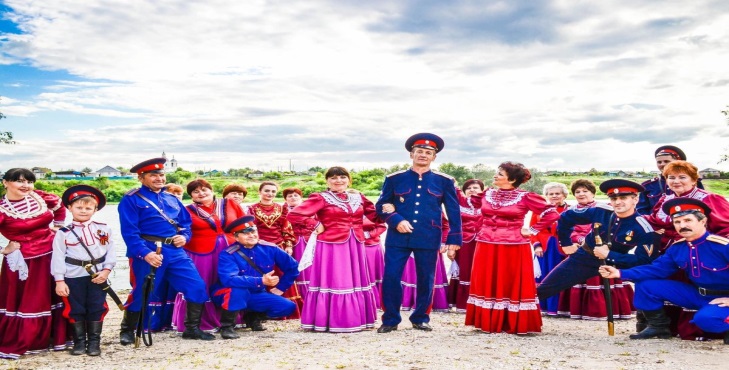 